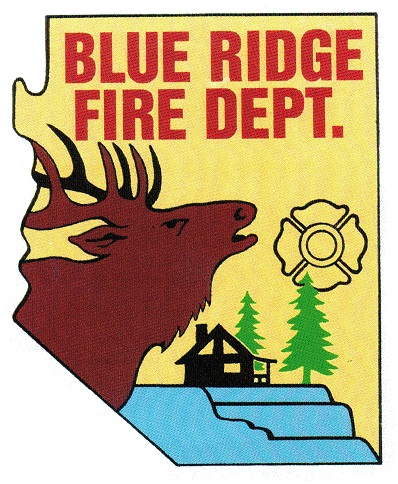 BLUE RIDGE FIRE DISTRICTPublic Safety Personnel Retirement SystemLocal Board5023 Enchanted LaneHappy Jack, Arizona 86024928-477-2751www.brfdaz.orgMEETING MINUTESMARCH 6, 2019Meeting called to order:  9:01 AMPledge of Allegiance:  Said by all presentRoll Call of PSPRS Local Board Members. Members Present, Quorum Satisfied.Cindy PerelliLinda BlosserTammy Rosenhagen—absentBrandon SewellRyan McNeal—absentAdoption of The Agenda:Motion made by Linda Blosser2nd made by Brandon SewellMotion passed by allApproval of Previous Meeting Minutes: November 16, 2018Motion made by Linda Blosser2nd made by Cindy PerelliMotion passed by allChairperson Perelli’s Report:None at this timeOld Business: Discussion and Possible Approval#1 and #2 tabled items from November 16, 20181. Pre-existing Conditions Questionnaire: Brandon Sewell presented the Blue Ridge FireDistrict Pre-Employment Physical Examination Report to the Board for review. Brandon hascontacted several like districts referencing their reports. After discussion with the board itwas decided the report for BRFD was detailed and in-depth and exceeds the NFPAStandards. BRFD will continue using the report. C—attached sample reportMotion made by Linda Blosser2nd made by Brandon SewellMotion passed by all2. BRFD Exposure Documentation Procedure—-Tammy RosenhagenThis item has been tabled due to Miss Rosenhagen being absent3. PSPRS Local Board Attorney————Linda BlosserThe question was presented, does the Local Board need to have an Attorney on retainer?After a brief discussion it was determined, if an Attorney was needed a quick call to the Phoenixoffice of the PSPRS and a list of Attorneys with experience in this field would be provided.New Business: Discussion and Possible Approval1. Open and count ballots for the 2019/2020 PSPRS Board Member:Chairperson Perelli opened and counted the ballots. It was a unanimous vote for Ryan McNealto continue as a Member of the PSPRS Local Board for a 4-year term. CONGRATULATIONS to Ryan McNeal......2. The Oath of Office for Ryan McNeal will take place when he returns from vacation.3. Open discussion of the PSPRS Training held on December 4, 2018:A brief discussion was held and it was determined the training was good, with hope there willbe more training offered in 2019. With this Local Board being new the training helpstremendously.4. Possible new members to the PSPRS and retiring members:None at this time.5. Schedule “MOCK” Claim for in house self-training:The board discussed scheduling and felt a “Work Session” would be used to review andpractice the “Mock” claim. Chairperson Perelli will ask the BRFD Chief to write a claim and give to the board for training purposes.Chairperson Perelli gave a CALL TO THE PUBLIC:No response.Requests for future agenda items:1. Exposure Documentation Procedure (tabled)——Tammy Rosenhagen2. Oath of Office——Ryan McNeal3. Review PSPRS Annual Actuary4. In house self-training, Mock ClaimMeeting adjourned at 9:53 AMSubmitted October 21, 2019 ___________________________________________Linda Blosser, BRFD PSPRS Local Board Member and Secretary